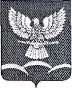 РЕШЕНИЕСОВЕТА НОВОТИТАРОВСКОГО СЕЛЬСКОГО ПОСЕЛЕНИЯ ДИНСКОГО РАЙОНАот 20.06.2012                                                                                                                 № 185-35/02станица НовотитаровскаяО принятии устава Новотитаровского сельского поселенияДинского районаВ соответствии с пунктом 1 части 10 статьи 35, частью 3 статьи 44 Федерального закона от 6 октября 2003 года № 131-ФЗ «Об общих принципах организации местного самоуправления в Российской Федерации» Совет Новотитаровского сельского поселения Динского района р е ш и л:1. Принять устав Новотитаровского сельского поселения Динского района (прилагается).2. Поручить главе Новотитаровского сельского поселения Динского района Кошману Сергею Константиновичу зарегистрировать устав Новотитаровского сельского поселения Динского района в установленном порядке.3. Опубликовать зарегистрированный устав Новотитаровского сельского поселения Динского района.4. С момента вступления в силу устава, принятого настоящим решением, признать утратившими силу:1) устав Новотитаровского сельского поселения Динского района, принятый решением Совета Новотитаровского сельского поселения Динского района от 18.02.2010 № 53-08/02;2) решение Совета Новотитаровского сельского поселения Динского района от 23.03.2011 № 120-19/02 «О внесении изменений и дополнений в Устав Новотитаровского сельского поселения Динского района»;3) решение Совета Новотитаровского сельского поселения Динского района от 26.10.2011 № 150-26/02 «О внесении изменений и дополнений в Устав Новотитаровского сельского поселения Динского района».5. Контроль за исполнением настоящего решения возложить на комиссию по законности, правопорядку, работе с общественностью и делам казачества Совета Новотитаровского сельского поселения Динского района (Шипилов) и администрацию Новотитаровского сельского поселения.6. Настоящее решение вступает в силу со дня его официального обнародования, произведенного после его государственной регистрации, за исключением положений пунктов 2,3, вступающих в силу со дня его подписания.Глава Новотитаровскогосельского поселения                                                                              С.К. Кошман